（様式第２号）地域に学ぶ交流活動補助金交付決定通知書平成　　年　　月　　　日　　　　　　　　　様社会福祉法人　庄原市社会福祉協議会会長　　山内文雄　　　平成　　年　　月　　日付けで交付申請のあった補助金については、次のとおり交付することを決定しましたので通知します。補 助 年 度     平成 　　年度補 助 事業名補助金交付額　　￥　　　　　　　　　　　　円交付の条件等（1）補助金は、目的以外に使用しないでください（2）補助事業の内容を変更し、又は補助事業を中止し、若しくは廃止しようとする場合や予定期間内に完了しない場合、補助事業の遂行が困難となった場合は速やかに報告し指示を受けてください。（3）この事業は「赤い羽根共同募金」を財源として実施しています。学校通信・ＰＴＡ便り等、保護者世帯あるいは地域のみなさんに広報される場合には「赤い羽根共同募金」活用による事業の旨を掲載していただきますようお願いします。文書に下記の囲みのものを必ず掲載ください。（＊データが必要な場合は、担当者までご連絡ください）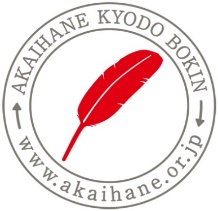 